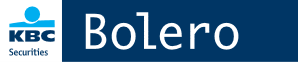 Passeport BoleroBolero est la plate-forme boursière en ligne de KBC Securities, première société de Bourse belge et fait partie du KBC Groupe. Depuis 1999, Bolero propose une solution bon marché aux investisseurs particuliers qui souhaitent assurer eux-mêmes la gestion en ligne de leur portefeuille. Un site internet convivial permet aux clients de Bolero d'accéder directement à plus d'une vingtaine de Bourses, notamment en Europe occidentale et orientale, aux États-Unis et au Canada. Ils peuvent y négocier un éventail des produits cotés en Bourse (actions, obligations, trackers, turbos…). Bolero ne fournit pas de conseils personnalisés, mais apporte à ses clients un support informatif et éducatif. Les clients peuvent notamment disposer de l'intégralité des études et des rapports de l'équipe des analystes de KBC Securities, ainsi que de la Morning Note, un bulletin quotidien en anglais avec des commentaires et des analyses sur l'évolution des marchés. Les dizaines d'événements et de formations organisés par Bolero permettent aux clients de mieux cerner toutes les facettes de la Bourse. [1] Euronext (Brussels, Amsterdam, Paris and Lisbon), Equiduct, all US exchanges (NYSE, Nasdaq, Amex), Toronto, Milan, Madrid, London, Stockholm, Zurich, Vienna, Warsaw, Frankfurt, Helsinki, Oslo, Copenhagen, Budapest, Slovakia, Slovenia.